ECOPOLIS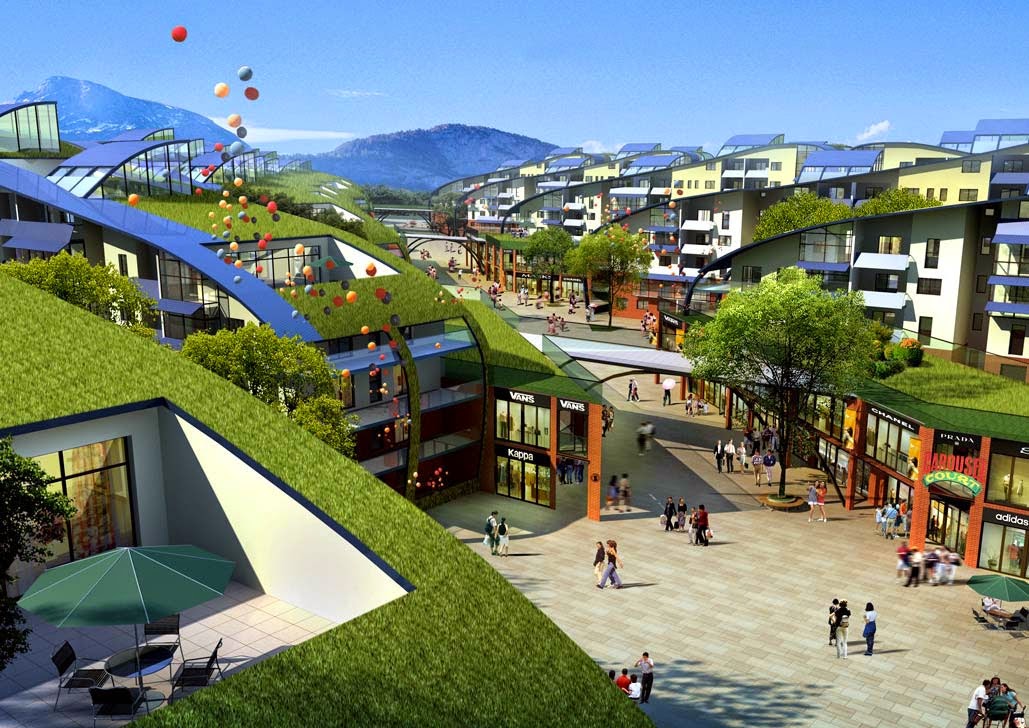 O jogo das cidades sustentáveisRegras do jogo1. Podem jogar até 4 equipas2. Em cada jogada, a equipa lança o dado apenas uma vez3. O tabuleiro tem casas de avanço, de retrocesso e de sorte (questões)Nas casas de avanço e retrocesso, a equipa retira um cartão e, de acordo com a informação, avança ou retrocede até à casa indicadaNas casas de sorte, outra equipa retira uma carta e a equipa em jogo responde à questãoSe a equipa responder corretamente à questão, avança 4 casasSe a equipa responder incorretamente à questão, retrocede 4 casas4. Para o jogo terminar, uma das equipas terá que obter no dado o número exato de casasSe no dado sair um número superior ao número de casas que faltas para terminar o jogo, a equipa deve retroceder em excesso5. Se duas equipas estiverem empatadas em 1º lugar, deverá ser lançado o dado e ganha a equipa que obtiver primeiro o número exato de casas para chegar à última casaQuestõesConsiderando que existem 308 concelhos em Portugal, quantos elaboraram até agora um plano municipal de ruído urbano?250 a 308250 a 100Menos de 100Em que cidade portuguesa foram criados o passe multimunicipal e planeador de viagem, onde os cidadãos podem, com recurso à internet, planear de forma mais eficaz as suas deslocações intraurbanas?CoimbraFunchalFaroA idade limite para concorrer ao programa Porta 65 Jovem é25 anos30 anos35 anosNos contentores de recolha diferenciada de embalagens, o de recolha de vidro está representado da corAzulAmareloVerde Em 2018, a renda locativa por m2 na cidade de Lisboa atingiu o valor médio de€ 1 000€ 4 000€ 10 000Para uma cidade ser considerada sustentável deve aplicar estratégias comoCombate aos gases responsáveis pelo efeito de estufaInvestimento em centrais termoeléctricasIncremento da utilização do transporte rodoviárioUma empresa municipal de gestão da habitação social numa cidade portuguesa designa-sePorgestGebalisEmelA conjugação de vários modos de transporte no mesmo espaço constitui uma plataformaMultimodalDigitalElevatóriaO PDM é designado porPlano Diretor MunicipalPlano de Desenvolvimento MunicipalProjeto de Desenvolvimento e ModernizaçãoO processo de recuperação do bairro social da Serafina designa-se deRequalificação urbanaRenovação urbanaReabilitação urbanaA alteração do espaço urbano oriental da cidade de Lisboa com a Expo 98 designa-seRequalificação urbanaRenovação urbanaReabilitação urbanaA organização das atividades de comércio de luxo na avenida da Liberdade, em Lisboa denomina-seDiferenciação verticalDiferenciação horizontalDiferenciação diagonalAtualmente as câmaras municipais definem as áreas de intervenção e reabilitação urbana dos centros antigos. Estas áreas denominam-seARUCentros históricosPPO atual instrumento de reabilitação urbana dos centros antigos denomina-seIFRRUPERPolisDois dos motivos da saída dos jovens para a periferia da cidade sãoa escassez de habitações e o elevado custo das mesmasa abundância de habitações e o elevado custo das mesmasa escassez de habitações e o reduzido custo das mesmasA proliferação da construção clandestina ocorre, normalmente, nas zonascentrais da cidadeintermédias da cidadeperiféricas da cidadeO lixo produzido na cidade designa-se porresíduos citadinosresíduos sólidos urbanoslixo sólido urbanoO realojamento de população com baixos recursos económicos é feito ao abrigo doPrograma de Eliminação de Barracas (PEB)Programa de Substituição de Habitações (PSH)Programa Especial de Realojamento (PER)À medida que a mobilidade aumentaa mancha urbana diminuia mancha urbana não se alteraa mancha urbana aumentaO aumento da mobilidade rodoviária intraurbana conduz àdiminuição da sinistralidadediminuição da poluiçãodiminuição da qualidade ambiental das cidadesO maior bairro clandestino na Europa em 1974 eraOlivaisBrandoaBoavistaA primeira cidade portuguesa a criar um sistema gratuito de utilização de bicicletas foiGuardaAveiroPortoAs ciclovias na cidade de Lisboa foram criadas na década de1980-19901990-20002000-2010CasaAvanços7Os simulacros de incêndio ocorridos nos serviços públicos revelaram eficácia e sucesso13A totalidade dos resíduos líquidos da cidade é tratada em ETAR23Nas escolas, o aquecimento das águas passou a depender de painéis térmicos28Foi criado um sistema de partilha de boleias (‘car poling’) com destino ao centro da cidade41Foram criadas infraestruturas para estacionamento gratuito de velocípedes55Requalificação de terreno baldio em espaço verde de lazer60Requalificação de edifício comercial antigo numa residência universitária62Abertura gratuita de museus aos fins de semana para todos os cidadãos75Aplicação do programa POLIS no período 2010-2013 CasasRetrocessos42Incêndio num palacete do século XVIII, devido a ocupação clandestina52Falha na recolha de lixo devido à greve de 2 dias dos funcionários58Idoso encontrado em sua residência morto após duas semanas67Inexistência de plataformas de acesso a pessoas com mobilidade reduzida nos serviços públicos69Insuficiência de plataformas multimodais que reduzem a distância-tempo e a distância-custo para a população e produtos76Existência de bairros clandestinos de construção precária na periferia urbana85Largura das ruas do bairro não permite a passagem de veículos de bombeiros94Ocorrência de sismo de categoria 6,2 na escala de Richter 97Vandalização de centro de apoio a refugiados